During the period from 04/01/2016 to 04/30/2016 the Commission accepted applications to assign call signs to, or change the call signs of the following broadcast stations. Call Signs Reserved for Pending Sales Applicants New or Modified Call SignsPUBLIC NOTICE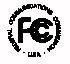 PUBLIC NOTICEReport No. 590Media Bureau Call Sign Actions05/13/2016Call SignServiceRequested ByCityStateFile-NumberFormer Call SignKLXGFMEDUCATIONAL MEDIA FOUNDATIONGRANTS PASSOR20160302AEFKAPKKPJZFMUNIVERSITY OF WASHINGTON BOARD OF REGENTSTACOMAWA20160204AFYKPLU-FMKRQAFMEDUCATIONAL MEDIA FOUNDATIONBENTONVILLEAR20160302AEEKAPGKWAAFMEDUCATIONAL MEDIA FOUNDATIONMARTTX20160302AECKSURWLXFFMEDUCATIONAL MEDIA FOUNDATIONMACONGA20160303AAXWROK-FMWLXWFMEDUCATIONAL MEDIA FOUNDATIONWAYNESBOROMS20160302AEGWZKMWLXZFMEDUCATIONAL MEDIA FOUNDATIONPINEHURSTNC20160302AEDWBFYRow NumberEffective DateCall SignServiceAssigned ToCityStateFile NumberFormer Call Sign104/01/2016WCGXAMTWIN COUNTY BROADCASTING CORPORATIONGALAXVAWWWJ204/01/2016WMBO-LPLPRENARD COMMUNICATIONS CORP.AUBURNNYWNNY-LP304/01/2016WNDRAMWOLF RADIO, INCAUBURNNYWMBO404/01/2016WNNY-LPLPRENARD COMMUNICATIONS CORP.SYRACUSENYWNDR-LP504/01/2016WQDT-LDLDDTV AMERICA CORPORATIONLUMBERTONMSW33DT-D604/01/2016WROK-LPFLSNUGGLE BUDDY, INCTUPELOMS20131112ALENew704/01/2016WWLF-LPLPMETRO TV, INC.SyracuseNYWOBX-LP804/04/2016WEQF-FMFMCALVARY CHAPEL OF LYNCHBURGDILLWYNVAWBNN-FM904/05/2016WPTP-LPFLALTON PARK DEVELOPMENT CORPORATIONCHATTANOOGATN20131114BCMNew1004/06/2016KDVKFMCOCHISE MEDIA LICENSES LLCDOVE CREEKCO20121119AGSNew1104/06/2016WCIOFMWOLF RADIO, INC.OSWEGONYWWLF-FM1204/06/2016WCIPFMFAMILY LIFE MINISTRIES, INC.CLYDENYWCIS-FM1304/06/2016WCIS-FMFMFOXFUR COMMUNICATIONS, LLCDERUYTERNYWOLF-FM1404/06/2016WCIT-FMFMFAMILY LIFE MINISTRIES, INC.ONEIDANYWMCR-FM1504/06/2016WCOBFMFAMILY LIFE MINISTRIES, INC.CAMBRIDGE SPRINGSPAWCGF1604/06/2016WCOX-FMFMFAMILY LIFE MINISTRIES, INC.TROUT RUNPAWCIT-FM1704/06/2016WSEN-FMFMRENARD COMMUNICATIONS CORP.MEXICONYWNDR-FM1804/07/2016KBQQFMRUFUS RESOURCES, LLCSMILEYTX20151009AIDNew1904/07/2016KCEV-LPFLIGLESIA CRISTO ESPERANZA VIVAMARSHALLTX20131112AIRNew2004/07/2016KUFAFMRUFUS RESOURCES, LLCHEBBRONVILLETX20151009AICNew2104/07/2016KWYUFMRUFUS RESOURCES, LLCCHRISTINETX20151009AIBNew2204/07/2016WVCAFMNEW ENGLAND BROADCASTING EDU. GROUP INC.NEWBURYMA20140227AFXNew2304/08/2016KGOF-LPLPCOCOLA BROADCASTING COMPANIES LLCFRESNOCAKSDI-LP2404/10/2016KPQNFMHISPANIC TARGET MEDIA, INC.ROSWELLNM20130724AGRNew2504/11/2016KVAMAMKONA COAST RADIO, LLCLOVELANDCOKBUD2604/12/2016KQTA-LDLDONE MINISTRIES, INC.CLOVERDALECAKZHD-LD2704/12/2016WACMAMRED WOLF BROADCASTING CORPORATIONSPRINGFIELDMAWSPR2804/12/2016WSPRAMRED WOLF BROADCASTING CORPORATIONWEST SPRINGFIELDMAWACM2904/12/2016WULAAMSOUND IDEAS, LLCEUFAULAALWNRA3004/12/2016KZHD-LDLDOUTSPRING, A CALIFORNIA CORPORATIONSANTA ROSACAKQTA-LD3104/13/2016KFXEFMRADIO RANCH, LLCINGRAMTXKKGN3204/13/2016WODR-LDLDDTV AMERICA CORPORATIONWAUSAUWIW19DR-D3304/14/2016WOLF-FMFMFAMILY LIFE MINISTRIES, INC.BALDWINSVILLENYWNDR-FM3404/15/2016KFFD-LPFLFREEFORM PORTLANDBEAVERTONORKFFP-LP3504/15/2016KFFP-LPFLRADIO 23PORTLANDORKFFD-LP3604/15/2016WLUBFMCAPSTAR TX, LLCAUGUSTAGAWSCG3704/18/2016KRGKFMBENNETT, DOUGLAS PMARATHONTX20151013ADYNew3804/18/2016WOVU-LPFLBURTEN, BELL, CARR DEVELOPMENT, INC.CLEVELANDOH20131113BLZNew3904/19/2016KDRU-LPFLDRURY UNIVERSITYSPRINGFIELDMO20131114BJCNew4004/19/2016WWRG-LPFLYOUTH BROADCASTING IN RADIOLONGWOODFL20131113BJJNew4104/21/2016KFOC-LPFLFORT CHADBOURNE FOUNDATIONBRONTETX20131030AHUNew4204/21/2016KKBQFMCOX RADIO, INC.PASADENATXKKBQ-FM4304/21/2016KPFE-LPFLEL EVANGELIO DE JESUSCORPUS CHRISTITX20131115ABONew4404/25/2016KFIOAMLIBERTY BROADCASTING SYSTEM, LLCDISHMANWABAL-20160119ADEKEYF4504/25/2016WKDW-LPFLCOMMUNITY BROADBAND RADIO ASSOCIATION, INC.NORTH PORTFL20131017AGJNew4604/26/2016KCNH-LDLDDTV AMERICA CORPORATIONJOPLINMOK47NH-D4704/26/2016KGPJ-LPFLMINISTERIO POR GRACIA DE DIOSGRAND PRAIRIETX20131112CDBNew4804/27/2016KRGU-LPFLMIDWEST CITY KNIGHTS OF COLUMBUS BUILDING CORPORATIONMIDWEST CITYOK20131115AMRNew4904/28/2016KAEA-LPFLCALVARY CHAPEL OF FLAGSTAFFFLAGSTAFFAZ20131114AWENew5004/28/2016KIFMAMENTERCOM LICENSE, LLCWEST SACRAMENTOCAKCTC5104/28/2016KSDI-LDLDCOCOLA BROADCASTING COMPANIES LLCFRESNOCAKGOF-LD5204/28/2016KXSNFMENTERCOM SAN DIEGO LICENSE, LLCSAN DIEGOCAKIFM5304/28/2016WATDAMMARSHFIELD BROADCASTING CO., INC.BROCKTONMAWXBR5404/28/2016WWMU-LPFLMARSHALL UNIVERSITY GRADUATE COLLEGE (STUDENTS)SOUTH CHARLESTONWV20131115ASXNew-F C C-